                                                                          Facultad de…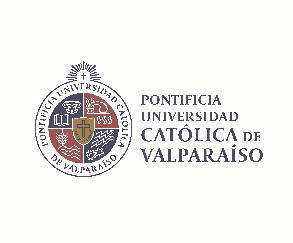                            Escuela o Instituto…PROGRAMA DE ASIGNATURA I. IDENTIFICACIÓN DE LA ASIGNATURA II. DESCRIPCIÓN Y CONTEXTUALIZACIÓN DE LA ASIGNATURA EN EL CURRÍCULO III. RESULTADOS DE APRENDIZAJEIV. CONTENIDOS o UNIDADES DE APRENDIZAJE V. ACTIVIDADES DE APRENDIZAJEVI. EVALUACIÓN DE LOS RESULTADOS DE APRENDIZAJE VII. BIBLIOGRAFÍA Y OTROS  RECURSOS PARA EL APRENDIZAJE VIII SOBRE INTEGRIDAD ACADÉMICA La integridad académica es un valor. El Modelo Educativo releva un conjunto de principios y comportamientos éticos de los estudiantes en sus procesos formativos. La integridad académica se expresa en todas las actuaciones que las personas realizan en la Universidad, dentro y fuera del aula. Todos los estudiantes de la Pontificia Universidad Católica de Valparaíso tienen la responsabilidad de conocer el Reglamento de Disciplina. Se espera que los estudiantes se comprometan adecuadamente en los procesos académicos de acuerdo con los valores como la honestidad, el respeto, la veracidad, la justicia y la responsabilidad. Cualquier falta a la integridad académica en una actividad de evaluación, daña profundamente la confianza que siempre debe existir en la relación de aprendizaje entre profesor y estudiante, afectando el proceso formativo.Igualmente, constituye una falta de integridad académica usar las ideas, la información o las expresiones de otro, sin el adecuado reconocimiento y cita de su autor. Los profesores de la Pontificia Universidad Católica de Valparaíso, atendida su responsabilidad en la formación de sus estudiantes, deben transmitir el valor de la integridad académica y, ante una falta a ésta, proceder conforme lo dispone la normativa universitaria.Académico responsable de la elaboración del programa: Fecha de elaboración del programa:Académico responsable de la modificación del programa: Fecha de modificación del programa:Sigla       Nombre AsignaturaCréditos  2Duración presencial  36 hrs. PedagógicasSemestre      1er y/o 2do SemestreRequisitos Sin prerrequisitoHoras  Teóricas/ CátedraHoras AyudantíaHoras LaboratorioHoras Taller Horas de Estudio Personal/ Autónomo Área curricular a la que pertenece la asignaturaFormación FundamentalN° y año Decreto Programa de Estudio Formación FundamentalCarácter de la asignaturaFormación FundamentalNº máximo de estudiantesIndicar el número máximo de estudiantes por aula en base a las competencias y metodologías de la asignatura.Información de cómo la asignatura se inserta en el programa de formación y responde al perfil de egreso, explicitando la o las competencias a las cuales aporta la asignatura. Son enunciados acerca de lo que se espera que el estudiante esté en condiciones de comprender, hacer y demostrar (aprendizajes), una vez terminado el proceso de enseñanza y aprendizaje de la asignatura (los verbos deben ir en tercera persona del singular).Presentar contenidos, por unidad  temática, que se consideran indispensables para el desarrollo de cada resultado de aprendizaje. Explicitar las experiencias de aprendizaje que se consideran realizar a lo largo de la asignatura y  que permitirán avanzar en el logro de los resultados de aprendizaje.Corresponde a los criterios e instrumentos que permiten evidenciar el logro de los aprendizajes esperados de parte del estudiante. Deben explicitarse las formas y el número de evaluaciones con las ponderaciones respectivas.Señalar  los materiales de apoyo y bibliografía  que el profesor utilizará en su asignatura con el propósito de lograr los aprendizajes esperados. 1. Recursos Didácticos (por ejemplo)Los recursos didácticos de aprendizaje a utilizar son:a)	Video b)	PPT de las temáticas a tratarc)        Guías de trabajod)        Material didáctico 2. Bibliografía Obligatoria (La bibliografía debe ser entregada según Norma APA; no más de 4 o 5 libros. Año de edición: del año 2000 hacia adelante. Excepción pueden ser los libros “tradicionales”)3. Bibliografía Complementaria (Si la hubiera)(La bibliografía debe ser entregada según Norma APA; no más de 5 libros. Año de edición: del año 2000 hacia adelante. Excepción pueden ser los libros “tradicionales”)4. Webgrafía (Si la hubiera; es deseable)(La webgrafía debe ser entregada según Norma APA)Se debe asegurar que toda la bibliografía física se encuentreen el Sistema de Biblioteca PUCV.